Publicado en Ciudad de México el 12/09/2019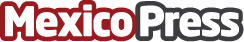 A 2 años del Sismo del 19-S : Apoya Fundación Gigante a familias afectadasLas casas, están elaboradas con ecoblocks, sistema de construcción tipo modular que reduce un 30% las emisiones de CO2 en la atmósfera. Con el apoyo de Fundación Gigante, se dejó una derrama económica de 36 millones de pesos, beneficiando a 709 personas de manera directa y creando 174 empleos directos en estos lugaresDatos de contacto:FWD CONSULTORESNota de prensa publicada en: https://www.mexicopress.com.mx/a-2-anos-del-sismo-del-19-s-apoya-fundacion Categorías: Sociedad Solidaridad y cooperación Morelos Ciudad de México Construcción y Materiales http://www.mexicopress.com.mx